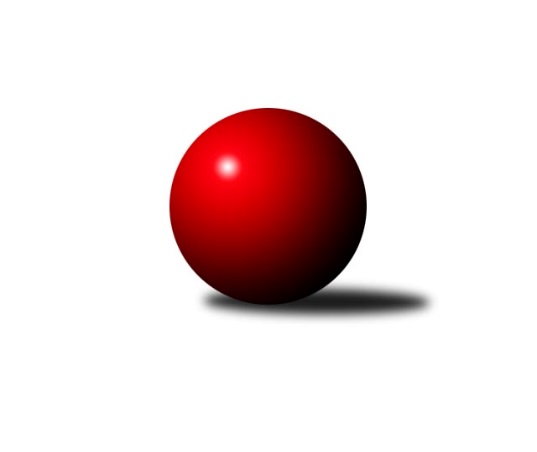 Č.14Ročník 2010/2011	29.1.2011Nejlepšího výkonu v tomto kole: 3445 dosáhlo družstvo: TJ Sokol Duchcov2.KLM A 2010/2011Výsledky 14. kolaSouhrnný přehled výsledků:KK SDS Sadská	- SKK Rokycany	6:2	3404:3324	13.5:10.5	29.1.SKK Bohušovice	- KK Hvězda Trnovany	0.5:7.5	3020:3196	6.0:18.0	29.1.SK Škoda VS Plzeň 	- SKK Vrchlabí 	6:2	3315:3260	13.0:11.0	29.1.SKK Jičín	- TJ Loko České Velenice	5:3	3189:3184	11.5:12.5	29.1.Sokol Kolín 	- Vltavan Loučovice	8:0	3433:3197	18.5:5.5	29.1.TJ Sokol Duchcov	- KK Lokomotiva Tábor	5:3	3445:3369	15.0:9.0	29.1.Tabulka družstev:	1.	KK Hvězda Trnovany	14	11	0	3	75.0 : 37.0 	195.5 : 140.5 	 3298	22	2.	TJ Sokol Duchcov	14	9	1	4	59.5 : 52.5 	175.0 : 161.0 	 3235	19	3.	Sokol Kolín	15	9	1	5	68.0 : 52.0 	185.0 : 175.0 	 3226	19	4.	Vltavan Loučovice	14	8	2	4	64.0 : 48.0 	164.0 : 172.0 	 3239	18	5.	KK SDS Sadská	14	8	1	5	66.0 : 46.0 	186.0 : 150.0 	 3286	17	6.	SKK Vrchlabí	13	6	1	6	51.0 : 53.0 	160.5 : 151.5 	 3252	13	7.	TJ Loko České Velenice	15	6	1	8	59.0 : 61.0 	182.5 : 177.5 	 3242	13	8.	SKK Rokycany	14	5	1	8	50.0 : 62.0 	165.0 : 171.0 	 3252	11	9.	KK Lokomotiva Tábor	13	5	0	8	50.0 : 54.0 	144.5 : 167.5 	 3236	10	10.	SK Škoda VS Plzeň	14	4	2	8	45.0 : 67.0 	155.0 : 181.0 	 3203	10	11.	SKK Jičín	14	4	1	9	46.0 : 66.0 	160.0 : 176.0 	 3240	9	12.	SKK Bohušovice	14	3	1	10	38.5 : 73.5 	143.0 : 193.0 	 3194	7Podrobné výsledky kola:	 KK SDS Sadská	3404	6:2	3324	SKK Rokycany	Václav Pešek	137 	 156 	 131 	131	555 	 1:3 	 558 	 152	133 	 139	134	Václav Fűrst	Aleš Košnar	139 	 135 	 155 	141	570 	 0.5:3.5 	 603 	 141	163 	 155	144	Viktor Pytlík	Antonín Svoboda	127 	 151 	 122 	153	553 	 3:1 	 526 	 118	144 	 142	122	Zdeněk Enžl	Tomáš Bek	162 	 130 	 158 	131	581 	 2:2 	 577 	 142	155 	 136	144	Pavel Honsa	Václav Schejbal	138 	 140 	 138 	146	562 	 3:1 	 529 	 146	134 	 132	117	Vojtěch Špelina	Jan Renka st.	153 	 147 	 141 	142	583 	 4:0 	 531 	 133	130 	 131	137	Martin Prokůpekrozhodčí: Nejlepší výkon utkání: 603 - Viktor Pytlík	 SKK Bohušovice	3020	0.5:7.5	3196	KK Hvězda Trnovany	Milan Perníček	116 	 132 	 131 	144	523 	 2:2 	 526 	 133	127 	 137	129	Milan Stránský	Martin Perníček	128 	 114 	 146 	125	513 	 1:3 	 552 	 135	139 	 144	134	Michal Koubek	Lukáš Dařílek	129 	 121 	 119 	118	487 	 0:4 	 538 	 135	127 	 136	140	Jiří Zemánek	Ladislav Šourek	118 	 130 	 108 	120	476 	 0:4 	 522 	 128	142 	 122	130	Zdeněk Kandl	Jiří Semerád	120 	 128 	 140 	120	508 	 2:2 	 508 	 147	134 	 116	111	Pavel Kaan	Martin Vrbata	117 	 130 	 124 	142	513 	 1:3 	 550 	 130	138 	 143	139	Josef Šálekrozhodčí: Nejlepší výkon utkání: 552 - Michal Koubek	 SK Škoda VS Plzeň 	3315	6:2	3260	SKK Vrchlabí 	Jiří Šlajer	127 	 133 	 129 	124	513 	 1:3 	 546 	 131	156 	 138	121	Roman Pek	Milan Vicher	138 	 135 	 130 	130	533 	 1:3 	 561 	 135	139 	 150	137	Pavel Nežádal	Petr Sachunský	141 	 137 	 144 	129	551 	 2:2 	 538 	 121	140 	 137	140	Michal Rolf	Pavel Říhánek	145 	 137 	 163 	130	575 	 2:2 	 560 	 130	142 	 137	151	David Hobl	Martin Pejčoch	135 	 137 	 144 	143	559 	 3:1 	 542 	 134	142 	 139	127	Tomáš Limberský	Jiří Baloun	142 	 142 	 159 	141	584 	 4:0 	 513 	 121	137 	 141	114	Jan Horáčekrozhodčí: Nejlepší výkon utkání: 584 - Jiří Baloun	 SKK Jičín	3189	5:3	3184	TJ Loko České Velenice	Lukáš Vik	142 	 119 	 126 	153	540 	 2:2 	 532 	 111	149 	 137	135	Zbyněk Dvořák	Jiří Vejvara	131 	 136 	 131 	139	537 	 3:1 	 490 	 126	137 	 100	127	Ondřej Touš	Jaroslav Soukup	148 	 147 	 151 	135	581 	 4:0 	 523 	 144	137 	 121	121	Jiří Hovorka	Pavel Louda	118 	 151 	 145 	130	544 	 2:2 	 559 	 155	137 	 147	120	Zdeněk st. Dvořák	Vladimír Pavlata	124 	 130 	 125 	118	497 	 0.5:3.5 	 556 	 139	130 	 143	144	Ladislav Chmel	Miloslav Vik	125 	 119 	 119 	127	490 	 0:4 	 524 	 131	133 	 124	136	Zdeněk ml. Dvořákrozhodčí: Nejlepší výkon utkání: 581 - Jaroslav Soukup	 Sokol Kolín 	3433	8:0	3197	Vltavan Loučovice	Dalibor Mierva	147 	 115 	 132 	143	537 	 2:2 	 515 	 106	139 	 122	148	Miroslav Šuba	Filip Dejda	150 	 159 	 142 	142	593 	 3.5:0.5 	 532 	 130	128 	 132	142	Radek Šlouf	Robert Petera	142 	 139 	 146 	143	570 	 3:1 	 543 	 128	136 	 133	146	Josef Sysel	Roman Weiss	156 	 145 	 130 	148	579 	 3:1 	 510 	 122	128 	 140	120	Josef Gondek	Jan Pelák	128 	 142 	 138 	152	560 	 3:1 	 566 	 150	138 	 137	141	Jaroslav Suchánek	Martin Švorba	135 	 155 	 159 	145	594 	 4:0 	 531 	 123	136 	 138	134	Martin Jirkalrozhodčí: Nejlepší výkon utkání: 594 - Martin Švorba	 TJ Sokol Duchcov	3445	5:3	3369	KK Lokomotiva Tábor	Zdeněk Ransdorf	126 	 151 	 148 	150	575 	 3:1 	 533 	 139	130 	 129	135	Miroslav Kašpar	Pavel Šporer	150 	 142 	 153 	148	593 	 4:0 	 566 	 148	137 	 142	139	Jaroslav Mihál	Vít Strachoň *1	135 	 120 	 157 	125	537 	 1:3 	 581 	 151	135 	 143	152	Petr Chval	Dalibor Dařílek	143 	 139 	 155 	126	563 	 1:3 	 565 	 148	145 	 140	132	Borek Jelínek	Josef Pecha	123 	 145 	 145 	155	568 	 2:2 	 590 	 153	132 	 158	147	David Kášek	Jan Endršt	152 	 147 	 149 	161	609 	 4:0 	 534 	 136	131 	 132	135	Karel Smažíkrozhodčí: střídání: *1 od 57. hodu Jakub DařílekNejlepší výkon utkání: 609 - Jan EndrštPořadí jednotlivců:	jméno hráče	družstvo	celkem	plné	dorážka	chyby	poměr kuž.	Maximum	1.	Aleš Košnar 	KK SDS Sadská	568.50	381.1	187.4	1.3	7/7	(610)	2.	Pavel Honsa 	SKK Rokycany	568.28	364.2	204.0	1.4	7/7	(620)	3.	David Hobl 	SKK Vrchlabí 	568.03	374.0	194.1	1.3	5/7	(604)	4.	Martin Pejčoch 	SK Škoda VS Plzeň 	565.95	377.0	189.0	2.4	8/8	(623)	5.	Josef Šálek 	KK Hvězda Trnovany	564.73	366.8	197.9	1.8	8/8	(620)	6.	Jan Endršt 	TJ Sokol Duchcov	562.39	362.6	199.8	1.3	7/7	(626)	7.	Josef Sysel 	Vltavan Loučovice	560.77	366.0	194.8	1.3	8/8	(651)	8.	Zdeněk Ransdorf 	TJ Sokol Duchcov	560.51	368.4	192.1	2.5	6/7	(606)	9.	Václav Schejbal 	KK SDS Sadská	560.34	365.9	194.4	2.0	7/7	(608)	10.	Zdeněk ml. Dvořák 	TJ Loko České Velenice	558.59	362.9	195.7	2.4	9/9	(630)	11.	Jan Pelák 	Sokol Kolín 	558.38	366.3	192.0	2.9	7/7	(609)	12.	Jiří Vejvara 	SKK Jičín	558.23	364.8	193.5	3.6	5/7	(591)	13.	Ondřej Touš 	TJ Loko České Velenice	558.21	375.6	182.6	2.9	9/9	(618)	14.	Tomáš Bek 	KK SDS Sadská	556.43	364.5	191.9	1.6	7/7	(592)	15.	David Kášek 	KK Lokomotiva Tábor	553.75	366.1	187.7	2.7	8/8	(590)	16.	Filip Dejda 	Sokol Kolín 	552.27	362.9	189.4	1.5	7/7	(603)	17.	Josef Vejvara 	SKK Jičín	551.82	357.5	194.4	1.9	6/7	(572)	18.	Michal Rolf 	SKK Vrchlabí 	551.14	363.9	187.2	1.5	7/7	(592)	19.	Robert Petera 	Sokol Kolín 	550.17	363.3	186.8	2.0	7/7	(616)	20.	Josef Gondek 	Vltavan Loučovice	549.20	360.0	189.2	3.8	8/8	(590)	21.	Pavel Kaan 	KK Hvězda Trnovany	548.49	355.0	193.4	2.0	7/8	(637)	22.	Jaroslav Soukup 	SKK Jičín	547.93	366.6	181.3	3.6	7/7	(582)	23.	Martin Vrbata 	SKK Bohušovice	547.27	358.8	188.5	2.7	8/8	(591)	24.	Jakub Dařílek 	TJ Sokol Duchcov	547.03	370.4	176.6	3.4	6/7	(586)	25.	Michal Koubek 	KK Hvězda Trnovany	546.71	362.7	184.0	2.3	8/8	(589)	26.	Jiří Zemánek 	KK Hvězda Trnovany	545.95	356.8	189.2	1.9	8/8	(593)	27.	Milan Stránský 	KK Hvězda Trnovany	545.64	353.4	192.3	1.9	8/8	(599)	28.	Milan Perníček 	SKK Bohušovice	545.38	362.4	183.0	2.7	8/8	(579)	29.	Aleš Hilzensauer 	TJ Sokol Duchcov	544.80	358.2	186.6	1.6	5/7	(587)	30.	Vojtěch Špelina 	SKK Rokycany	544.59	361.8	182.8	2.8	7/7	(622)	31.	Radek Šlouf 	Vltavan Loučovice	543.69	356.7	187.0	1.8	8/8	(587)	32.	Pavel Louda 	SKK Jičín	542.45	365.1	177.3	3.8	7/7	(592)	33.	Petr Chval 	KK Lokomotiva Tábor	542.44	364.6	177.8	3.4	8/8	(582)	34.	Pavel Nežádal 	SKK Vrchlabí 	542.07	370.2	171.9	3.5	7/7	(571)	35.	Ladislav Chmel 	TJ Loko České Velenice	541.16	360.2	181.0	2.7	8/9	(612)	36.	Jiří Baloun 	SK Škoda VS Plzeň 	540.71	360.2	180.6	2.7	8/8	(586)	37.	Jaroslav Suchánek 	Vltavan Loučovice	540.26	365.8	174.5	5.4	7/8	(578)	38.	Michal Pytlík 	SKK Rokycany	540.21	349.9	190.4	2.7	7/7	(588)	39.	Jiří Semerád 	SKK Bohušovice	540.00	356.4	183.6	3.6	8/8	(574)	40.	Pavel Sládek 	TJ Loko České Velenice	539.93	366.1	173.8	4.5	6/9	(575)	41.	Borek Jelínek 	KK Lokomotiva Tábor	539.52	362.0	177.5	3.5	8/8	(565)	42.	Zbyněk Dvořák 	TJ Loko České Velenice	539.27	358.8	180.5	3.8	8/9	(578)	43.	Miroslav Šuba 	Vltavan Loučovice	538.10	355.2	182.9	3.9	8/8	(600)	44.	Vlado Žiško 	SKK Vrchlabí 	535.86	357.6	178.3	2.9	6/7	(597)	45.	Miroslav Kašpar 	KK Lokomotiva Tábor	533.92	358.3	175.6	2.4	8/8	(582)	46.	Miloslav Vik 	SKK Jičín	533.50	355.0	178.5	2.0	7/7	(564)	47.	Zdeněk Enžl 	SKK Rokycany	532.90	355.5	177.4	3.0	7/7	(556)	48.	Karel Smažík 	KK Lokomotiva Tábor	532.80	355.1	177.7	3.4	8/8	(582)	49.	Martin Prokůpek 	SKK Rokycany	532.22	356.1	176.2	4.0	7/7	(585)	50.	Ladislav Šourek 	SKK Bohušovice	531.75	357.5	174.3	4.0	8/8	(569)	51.	Roman Weiss 	Sokol Kolín 	528.35	350.0	178.3	2.9	7/7	(597)	52.	Ondřej Sekyrka 	KK SDS Sadská	528.22	346.1	182.1	3.8	6/7	(562)	53.	Martin Schejbal 	KK SDS Sadská	528.17	355.4	172.8	3.5	6/7	(591)	54.	Pavel Říhánek 	SK Škoda VS Plzeň 	527.77	355.6	172.2	3.7	8/8	(575)	55.	Václav Fűrst 	SKK Rokycany	527.76	355.0	172.7	4.2	7/7	(597)	56.	Zdeněk st. Dvořák 	TJ Loko České Velenice	527.55	351.6	176.0	4.5	6/9	(575)	57.	Roman Bureš 	SKK Jičín	526.93	352.2	174.7	2.9	5/7	(550)	58.	Vít Strachoň 	TJ Sokol Duchcov	526.60	351.3	175.3	7.2	5/7	(555)	59.	Milan Vicher 	SK Škoda VS Plzeň 	526.25	355.7	170.6	5.3	8/8	(545)	60.	Martin Jirkal 	Vltavan Loučovice	525.83	352.9	172.9	4.0	6/8	(575)	61.	Petr Sachunský 	SK Škoda VS Plzeň 	525.61	353.8	171.9	4.7	8/8	(557)	62.	Dalibor Dařílek 	TJ Sokol Duchcov	523.40	360.9	162.5	6.9	5/7	(576)	63.	Lukáš Dařílek 	SKK Bohušovice	522.39	348.8	173.6	4.2	8/8	(584)	64.	Josef Pecha 	TJ Sokol Duchcov	521.96	352.4	169.6	3.9	5/7	(577)	65.	Roman Pek 	SKK Vrchlabí 	519.02	354.1	164.9	7.0	7/7	(554)	66.	Robert Saulich 	Sokol Kolín 	516.87	349.0	167.9	4.4	5/7	(565)	67.	Jiří Šlajer 	SK Škoda VS Plzeň 	516.27	351.6	164.7	5.8	8/8	(558)	68.	Ladislav Koláček 	SKK Bohušovice	510.00	357.2	152.8	8.1	6/8	(521)	69.	Dalibor Mierva 	Sokol Kolín 	503.93	343.5	160.5	6.0	5/7	(595)		Pavel Šporer 	TJ Sokol Duchcov	593.00	382.0	211.0	1.0	1/7	(593)		Viktor Pytlík 	SKK Rokycany	588.00	385.5	202.5	0.0	2/7	(603)		Martin Švorba 	Sokol Kolín 	574.33	371.2	203.2	0.8	2/7	(604)		Antonín Svoboda 	KK SDS Sadská	570.50	376.7	193.8	3.3	3/7	(598)		Jiří Bartoníček 	SKK Vrchlabí 	565.92	369.6	196.3	1.8	4/7	(605)		Miroslav Náhlovský 	KK Hvězda Trnovany	552.04	362.2	189.8	2.6	5/8	(582)		Zdeněk Kandl 	KK Hvězda Trnovany	551.20	372.1	179.1	2.5	3/8	(602)		Jiří Kapucián 	SKK Jičín	549.00	364.0	185.0	6.0	1/7	(549)		Vladimír Kučera 	KK Lokomotiva Tábor	548.00	373.0	175.0	3.0	1/8	(548)		Jindřich Lauer 	Sokol Kolín 	545.50	380.0	165.5	5.0	2/7	(550)		Josef Kohout 	Sokol Kolín 	543.00	359.0	184.0	4.0	1/7	(543)		Jaroslav Mihál 	KK Lokomotiva Tábor	539.10	361.6	177.5	4.9	5/8	(573)		Zdeněk Mlnařík 	SK Škoda VS Plzeň 	539.00	376.0	163.0	2.0	1/8	(539)		Václav Pešek 	KK SDS Sadská	536.67	360.0	176.7	3.0	3/7	(564)		Jan Horáček 	SKK Vrchlabí 	536.00	363.0	173.0	5.7	3/7	(570)		Miloš Civín 	TJ Sokol Duchcov	535.00	360.0	175.0	6.0	2/7	(547)		Vojtěch Krákora 	KK Lokomotiva Tábor	532.00	355.0	177.0	3.0	1/8	(532)		Jaroslav Kříž 	SKK Jičín	530.00	360.5	169.5	10.0	2/7	(546)		Lukáš Vik 	SKK Jičín	528.17	355.9	172.3	4.5	3/7	(561)		Jan Renka  st.	KK SDS Sadská	527.06	346.8	180.3	2.4	4/7	(583)		Martin Perníček 	SKK Bohušovice	527.00	362.3	164.8	2.5	2/8	(548)		Jiří Horáček 	SKK Vrchlabí 	525.00	336.5	188.5	2.5	2/7	(533)		Petr Bystřický 	KK Lokomotiva Tábor	525.00	355.7	169.3	6.0	3/8	(537)		Vladimír Pavlata 	SKK Jičín	524.50	361.0	163.5	1.5	1/7	(552)		Jiří Hovorka 	TJ Loko České Velenice	524.00	348.5	175.5	8.0	2/9	(525)		Štěpán Šreiber 	SKK Rokycany	524.00	352.0	172.0	2.0	1/7	(524)		Tomáš Limberský 	SKK Vrchlabí 	516.67	347.0	169.7	6.3	3/7	(542)		Roman Osovský 	TJ Loko České Velenice	510.33	361.0	149.3	9.3	3/9	(529)		Milan Míka 	TJ Loko České Velenice	509.00	331.0	178.0	5.0	1/9	(509)		Petr Portyš 	SKK Jičín	508.67	343.0	165.7	7.0	3/7	(518)		Karel Ševčík 	TJ Loko České Velenice	506.00	344.0	162.0	4.0	1/9	(506)		Jan Smolena 	Vltavan Loučovice	503.50	339.2	164.3	5.8	3/8	(569)		Tomáš Kottvald 	SKK Jičín	494.00	335.0	159.0	6.0	1/7	(494)		Josef Glos 	SKK Vrchlabí 	489.00	351.0	138.0	6.0	1/7	(489)		Jan Brdíčko 	Sokol Kolín 	485.00	344.0	141.0	10.0	1/7	(485)Sportovně technické informace:Starty náhradníků:registrační číslo	jméno a příjmení 	datum startu 	družstvo	číslo startu
Hráči dopsaní na soupisku:registrační číslo	jméno a příjmení 	datum startu 	družstvo	Program dalšího kola:15. kolo5.2.2011	so	10:00	KK Lokomotiva Tábor - SK Škoda VS Plzeň 	5.2.2011	so	10:00	KK Hvězda Trnovany - Sokol Kolín 	5.2.2011	so	10:00	Vltavan Loučovice - SKK Rokycany	5.2.2011	so	14:00	TJ Sokol Duchcov - KK SDS Sadská	5.2.2011	so	14:00	SKK Vrchlabí  - SKK Jičín	6.2.2011	ne	15:00	KK Lokomotiva Tábor - SKK Vrchlabí  (dohrávka z 12. kola)	Nejlepší šestka kola - absolutněNejlepší šestka kola - absolutněNejlepší šestka kola - absolutněNejlepší šestka kola - absolutněNejlepší šestka kola - dle průměru kuželenNejlepší šestka kola - dle průměru kuželenNejlepší šestka kola - dle průměru kuželenNejlepší šestka kola - dle průměru kuželenNejlepší šestka kola - dle průměru kuželenPočetJménoNázev týmuVýkonPočetJménoNázev týmuPrůměr (%)Výkon4xJan EndrštDuchcov 6091xViktor PytlíkRokycany110.066031xViktor PytlíkRokycany6031xJaroslav SoukupJičín 109.285812xMartin ŠvorbaKolín5945xJan EndrštDuchcov 109.016092xFilip DejdaKolín5932xMartin ŠvorbaKolín108.415941xPavel ŠporerDuchcov 5932xFilip DejdaKolín108.235931xDavid KášekTábor5901xMichal KoubekTrnovany106.85552